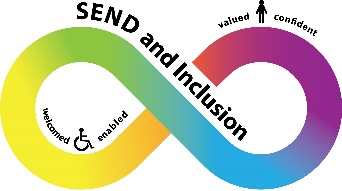 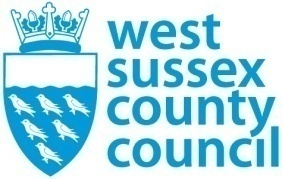 SEND Partnership BoardTeams Meeting29 June, 10.00 – 12.00Chair: Helen Johns, Service Lead, InclusionWSCC:Andrea Morgan, Principal Educational PsychologistClaire Prince, Senior SEND & Inclusion AdviserClaire Hayes, Head of Service, Early HelpHeather Mcintosh, Team Manager, SENDIASKathryn Kellagher, SEND Development OfficerKathy Lockyear, Lead for Specialist Advisory Teaching ServiceMichael Rhodes-Kubiak, Short Breaks Commissioning ManagerNatalie McNeill, Designated Social Care OfficerRebecca Doody, SEND Commissioning ManagerSarah Albery, Assistant Head, Virtual SchoolPartners:Hannah Delmar-Addy, Reaching FamiliesRowan Westwood, West Sussex Parent Carer ForumRachel Sadler, West Sussex Parent Carer ForumAmy Osborne (Oriel)Amy Van-Mol, AspensJacqui Parfitt, SEND Service and Market Development ManagerGrace Thompson, SEND Young VoicesGillian Santi, School GovernorNicola Hoyle, Sussex Community NHS Foundation TrustWSCC:David Crockford, SEND Transport ManagerEmma Bruton, Service Manager, Early HelpRachel Tandy, Service Manager, Early HelpFelicity Course, Disability RegisterGrace Fairbourne, Early Years Consultant Karen Spencer, SENAT LeadKatie Tobin, Support Broker, Adult Services & HealthKate Kewley, Social Care TransitionsLouise Fox, Head of Service, Family Support and Protection Majella Murphy, Team Manager, Lifelong ServicesMichelle Olden, Team Manager, Adult Services and HealthMike S Smith, Service Project Manager, Adults ServicesTanya Proctor, MHSTToby Wilson, Voice & Participation ManagerPartners:Claire Lewis, SENCO at Georgian Gardens Primary SchoolEileen Darby, Head of SEND, Chichester College GroupFrancesca Cecil, West Sussex Parent Carer ForumDoug Thomas, Head Teacher, West Sussex Alternative Provision CollegeSam Channon, Business Manager, West Sussex Alternative Provision CollegeRachael Lee, Designated Clinical OfficerCaroline Tozzi, NHS Integrated Care Board, Guest speakerAction1.Welcome and introductions2.Notes and actions from previous meetingEstablish a working group to focus on best practice around participation of young people. KL to lead.Worthing parents feedback: WSPCF to be involved in the presentation of future feedback, to make sure the language used is framed appropriately (eg they do not use the phrase “Golden ticket” anymore).KLHJ3.Updates from Reaching Families, West Sussex Parent Carer Forum and SENDIASReaching Families: Seeing impact of cost of living crisis with their families, with many cutting back on food and other essentials.  Benefits Adviser has now been in post for a year and has helped families access up to £3million.They take around 80 calls a week. Parents are emotionally exhausted and often break down during the call.  A significant number of them support children from the NDP pathway.  There are now 5 Umbrella groups, including a recently established one in Chichester.  About to start a new Umbrella group in Shoreham.They run around 100 workshops a year for parents.  The NDP ones are particularly sought after.  They have a waiting list of around 1500 wanting to access the training – is a huge demand.SENDIAS:Are currently developing guides and factsheets to replace the old leaflets.  These are all available on their website - West Sussex SENDIAS Service and are proving popular with families and schools.  AM offered to work with SENDIAS to develop a factsheet on what support will be available to young people while they are waiting for an EHCNA.Will produce an annual set of the monthly statistics sent round by Elizabeth Holland.Are attending the September meeting of Young Voices with Toby Wilson.WSPCFSent out a simple survey to parents to get a sense of how things are – see attached presentations.  Word graphic particularly powerful – language used previously used to be fight/battle; is now despair, defeated, frustrated.Levels of satisfaction with social care particularly low – only 10%.  Education was highest at 40% but all areas scored lowly.Age of children mostly 10-17, but breadth of responses covered 2-27.Waiting lists: parents are not receiving acknowledgements within 72 hours after contacting SPOA.  There are known issues around SPOA, which has been overwhelmed by the number of calls received.  Example given of parent contacting NDP and having to wait several months to get a letter to say that they will be added to the waiting list, which can take a further 2-3 years.  JP unaware of this and will raise it with the NDP team – it was agreed that waiting several months for a notification was unacceptable. We need to focus on what we can do to support families while they are waiting – need to adapt our systems and processes to meet the increased demands of the post-Covid world.Reaching Families reported that 67% of their parents say they struggle with anxiety and depression.CP to set up a group with WSPCF, Reaching Families, Commissioning and Social Care to focus on what support we can offer families.   Right to Choose scheme with GPs – families can choose to pay privately.  Need to clarify the system.AM / HMHMJPCP4.Update from Helen Johns Reminder that the SEND & Inclusion Strategy runs until 2024, and we will co-produce a new strategy next year.  The work we’ve been doing in this forum, with Impower and with Delivering Better Value, will all feed into the new strategy.The governance of SEND is under review.  The SEND Governance Board will be renamed, will have an independent chair (currently Paul Wagstaff) and will meet more regularly.  HJ to update at the next meeting.This forum will continue to meet as it provides us with important feedback from a wide range of stakeholders.HJ5.Delivering Better Value (DBV)See attached presentation.Discussion points raised:There is currently no children/young person data for the DBV questions which needs to be addressed.Importance of universal design in making schools accessible.Training: as part of the drive for culture change, need to expose our children/young people to difference and give them the opportunity to ask questions, touch equipment etc. Difference between parental perception and teacher perception:Concern raised over the framing which seems to be focused on increasing parent carer confidence in the offer, rather than on reviewing the offer itself.  It was noted that there would be more primary school SENCOs responding than secondary SENCOs.  Secondary SENCOs represent larger numbers of young people.Use of acronyms and need for jargon buster!DBV = Delivering Better ValueASD = Autism Spectrum DisorderSLCA = Speech Language and Communication NeedsSEMH = Social, Emotional and Mental HealthEHCP = Education, Health and Care PlanINMSS = Independent non-maintained school settingCYP = children/young peopleMLD = moderate learning difficulty6.Local Area SEND Inspection preparationTo be discussed at a future meeting.7.AOB8.Dates of next meetings – to be confirmed for the academic year 2023/2024